Додаток 4
до наказу Міністерства інфраструктури України
від 18 жовтня 2013 року № 811
(у редакції наказу
Міністерства інфраструктури України
від 17 січня 2022 року № 15)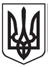 УКРАЇНАПІДТВЕРДЖЕННЯ,
ЩО ЗАСВІДЧУЄ ВИДАЧУ ДИПЛОМАУряд України засвідчує, що диплом № ________________________ видано ___________________________________________________________________________________________________ ,дата народження _____________ , який, як установлено, має належну кваліфікацію відповіднодо національних вимог і здатний виконувати нижчеперелічені функції на вказаних рівнях з 
урахуванням будь-яких зазначених обмежень до _________________________________________Законний власник цього підтвердження може працювати на нижчезазначеній посаді або посадах, як установлено вимогами Адміністрації щодо безпечного комплектування суден екіпажами:Підтвердження № ___________________ видано _______________________________________(дата)Оригінал цього підтвердження повинен згідно з пунктом 11 правила I/2 Конвенції знаходитися на судні, доки його власник працює на цьому судні.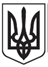 UKRAINEENDORSEMENT
                   ATTESTING THE ISSUE OF A CERTIFICATE OF COMPETENCYThe Government of Ukraine certifies that Certificate № _____________________  has been issued to _______________________________________________________________________________ ,date of birth ____________ , who has been found duly qualified in accordance with the provisions of national requirements and has been found competent to perform the following functions at the levels
specified, subject to any limitations indicated until _____________________________The lawful holder of this endorsement may serve in the following capacity or capacities specified in the
applicable safe manning requirements of the Administration:Endorsement № ___________________ issued on _________________________________________The original of this endorsement must be kept available in accordance with regulation I/2, paragraph 11 of the above Convention while its holder is serving on a ship.{Додаток 4 в редакції Наказу Міністерства інфраструктури № 15 від 17.01.2022, з урахуванням змін, внесених Наказом Міністерства інфраструктури № 77 від 09.02.2022}ФУНКЦІЯРІВЕНЬОБМЕЖЕННЯ (ЯКЩО Є)ПОСАДАОБМЕЖЕННЯ (ЯКЩО Є)Фотографія
власника диплома_________________________________________________________
 (посада, власне ім’я, прізвище і підпис уповноваженої посадової особи)Гербова печатка
_________________________________________________________
 (підпис власника диплома)Автентичність та дійсність цього документа можуть бути перевірені за допомогою унікального QR коду, телефону _____________________ або електронною поштою ________________________. Така перевірка здійснюється засобами Реєстру документів моряків.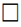 
Унікальний QR кодFUNCTIONLEVELLIMITATIONS APPLYING (IF ANY)CAPACITYLIMITATIONS APPLYING (IF ANY)Photo of the holder
of the certificate
______________________________________________
 (Capacity, name and signature of duly authorized official)Official Seal_______________________________________________
 (Signature of the holder of the certificate)The authenticity and validity of this certificate can be verified by QR code, phone ___________________ or by e-mail _______________________. Such verification shall be carried out by means of the Register of Seafarers Documents.
Унікальний QR код